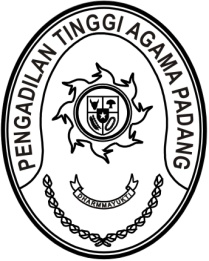 MAHKAMAH AGUNG REPUBLIK INDONESIADIREKTORAT JENDERAL BADAN PERADILAN AGAMAPENGADILAN TINGGI AGAMA PADANGJalan By Pass KM 24, Batipuh Panjang, Koto TangahKota Padang, Sumatera Barat 25171 www.pta-padang.go.id, admin@pta-padang.go.idNomor	: 0000/KPTA.W3-A/KP7.1/XII/2023	Padang, 8 Desember 2023Sifat	: TerbatasLampiran	: -Hal	: Mohon Izin Menyelesaikan Tugas	  di Pengadilan Tinggi Agama MedanYth. Plt. Direktur Jenderal Badan Peradilan AgamaMahkamah Agung RIAssalamu’alaikum Wr. Wb.Bahwa berdasarkan Surat Keputusan Ketua Mahkamah Agung RI Nomor 252/KMA/SK.KP4.1.3/XII/2023 tanggal 4 Desember 2023, kami telah dipromosikan dari jabatan Ketua Pengadilan Tinggi Agama Medan menjadi Ketua Pengadilan Tinggi Agama Padang dan telah dilantik oleh Ketua Mahkamah Agung RI pada tanggal 8 Desember 2023, namun karena masih terdapat beberapa tugas yang harus diselesaikan di Pengadilan Tinggi Agama Medan, kami mohon kiranya Bapak berkenan memberi kami izin untuk dapat menyelesaikan tugas-tugas di Pengadilan Tinggi Agama Medan mulai tanggal 
11 s.d. 15 Desember 2023.Demikian disampaikan, atas perkenan Bapak diucapkan terima kasih.	Ketua 	Dr. H. Abd. Hamid pulungan, S.H., M.H.	NIP. 195807051986031001Tembusan:Sekretaris Mahkamah Agung RI.